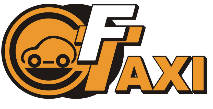 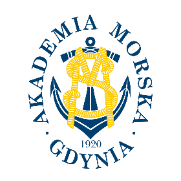 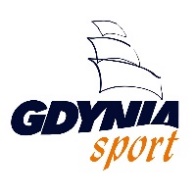 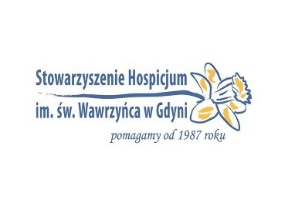 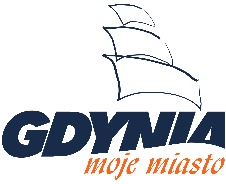 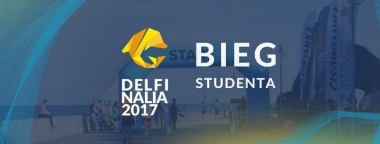 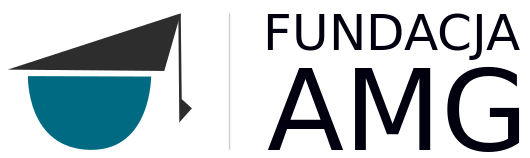 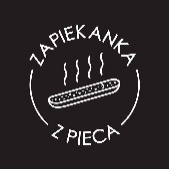 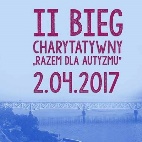 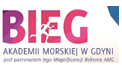 FILIP TAXI– sponsorPartnerzy CBŚ:Urząd Miasta w GdyniGdyńskie Centrum SportuHospicjum Św. Wawrzyńca w GdyniAkademia Morska w GdyniFundacja AMGBieg Akademii MorskiejBieg Charytatywny dla AutyzmuBieg StudentaMalta Food – Zapiekanki w Gdańsku